PENERAPAN MODEL PEMBELAJARAN PROBLEM BASED LEARNING  UNTUK MENINGKATKAN PEMAHAMAN KONSEP DAN HASIL BELAJAR SISWA KELAS IV SDN CIRANGRANG 2 PADA SUBTEMA KEBERAGAMAN BUDAYA BANGSAKUSKRIPSIDisusun Sebagai Salah Satu Syarat Memperoleh Gelar Sarjana Program Studi Pendidikan Guru Sekolah DasarFakultas Keguruan Dan Ilmu PendidikanUniversitas Pasundan BandungOleh:INTAN WIDIANINGSIH 105060296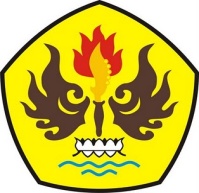 PROGRAM STUDI PENDIDIKAN GURU SEKOLAH DASARFAKULTAS KEGURUAN DAN ILMU PENDIDIKANUNIVERSIS PASUNDANBANDUNG2014